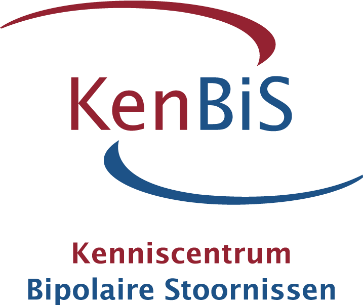 Programma masterclass bipolaire stoornissen 2017 georganiseerd                          door het Kenniscentrum Bipolaire Stoornissen (KenBiS)Dag 5 -  dinsdag 13 november 2018TijdProgrammadocentLiteratuur09.30 uurOntvangstReina Flentge09.30 - 10.30 uur Bipolair en arbeids-gerelateerde zakenReina FlentgeHfdst. 8 en 25 10.30 - 10.45 uurKoffiepauze10.45 - 12.30 uurBipolaire stoornis bij ouderenAnnemieke DolsZie bijlage 112.30 – 13.00 uur Lunch13.00 – 15.00 uurPsychotherapieManja Koenders15.00 – 15.15 uurpauze15.15 – 16.45 uurHoe ervaren patiënten met een bipolaire stoornis de aansluiting van de (gespecialiseerde zorg op hun situatie en zelfervaren. Wat staat er op het spel? Wat wordt goed gezien? En wat blijft vaak ongezien? Wat kan de functie van ervaringsdeskundigen zijn?Henny de Gier16.45 – 17.00 uurEvaluatie, afronding, inleveren evaluatieformulier dag 5Anja Stevens